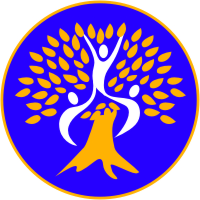 Client ID:      ADULT REFERRAL FORM – ExternalEmail to: referral@laurelplace.com.au   Date of Referral:       CLIENT DETAILS:REFERRAL SOURCE Referring Agency & Contact Person:      *Reason for Referral: RECENCY OF ASSAULT within 7 days,  within 3 months,  > 3months,  historical (> 12 months),  childhood Not stated Recency of disclosure: Other recent trauma event/stressor: CURRENT SAFETY/RISK FACTORS IDENTIFIED Suicidal ideation                        No            Yes                (*Please note –Laurel Place is not a crisis service. If immediate risk is identified, please refer to emergency or acute services). Self-harm                                      No            Yes         Harm to others                           No            Yes         Child safety                                  No            Yes     Domestic Violence                    No            Yes        Substance Use                            No            Yes        Contact with perpetrator       No            Yes        Has the assault been reported to police?     No            Yes                    CURRENT SUPPORTS OTHER RELEVANT INFORMATION       Name of Client: DOB: Preferred Name:      Preferred Name:      Address: Address: Home:      Mobile: Email:      Consent to email:    YES      NO Gender:  Female     Male     Non-Binary    Different Term               Prefer not to state Gender:  Female     Male     Non-Binary    Different Term               Prefer not to state Does client identify as a First Nations person?      YES           NO  Does client identify as a First Nations person?      YES           NO  Indigenous Status:      Aboriginal          Torres Strait Islander              Not stated      Indigenous Status:      Aboriginal          Torres Strait Islander              Not stated      Does Client identify as Culturally and Linguistically Diverse?              YES     NO                Does Client identify as Culturally and Linguistically Diverse?              YES     NO                Identified cultural background:      Identified cultural background:      Interpreter required:     NO   YES         Language:      Does the client experience a disability?  NO     YES         Interpreter required:     NO   YES         Language:      Does the client experience a disability?  NO     YES          Phone No:       Email:      